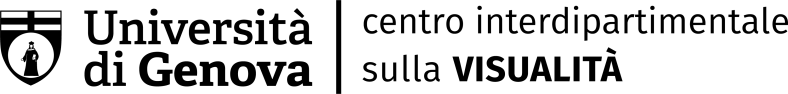 Al Comitato scientifico della Collana “Visualità”N.B. Si prega di inoltrare la richiestaal responsabile della Collana: prof.ssa Elisa BriccoGG/MM/AAARichiesta pubblicazione nella collana “Visualità”1. Autore/i o Curatore/i(Cognome)			(Nome)(Qualifica)			(Settore scientifico-disciplinare)(Dipartimento di afferenza)	(Scuola)				(Università)(Telefono)			(Indirizzo posta elettronica)3. CV autore/i o curatore/i (max 500 caratteri):4. Titolo della pubblicazione:5. Tipologia della pubblicazione:□ ricerca 	□ didattica 	□ divulgazione(le opere afferenti alla serie ricerca saranno sottoposte a double blind peer review; fanno eccezione solo gli Atti di Convegno)7. Abstract della pubblicazione per il Comitato di gestione del ciVIS:8. Indice provvisorio della pubblicazione:9. Parole chiave della pubblicazione in italiano e in inglese:Firma Autore/Curatore			per approvazione	Firma Responsabile di CollanaN. B.: L’approvazione della richiesta integra le decisioni dell’editore in merito alla domanda di pubblicazione (da presentare a GUP secondo il format disponibile nel sito) limitatamente alla coerenza del tema proposto rispetto agli obiettivi editoriali della collana (https://gup.unige.it/visualità).Centro interdipartimentale sulla visualità https://ci-vis.unige.itemail: ci-vis@unige.ittel. 010 2095903